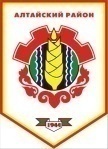 Российская ФедерацияРеспублика ХакасияСовет депутатов Аршановского сельсоветаАлтайского района Республики ХакасияРЕШЕНИЕ13.08.2014г.               		      с. Аршаново	                                  № 31Об избрании секретарядвадцать седьмой сессии второго созываСовета депутатов Аршановского сельсовета Алтайского района Республики Хакасия       В соответствии со статьей 29 Устава  муниципального образования Аршановский сельсовет Совет депутатов Аршановского сельсовета Алтайского района Республики Хакасия,РЕШИЛ:        Избрать секретарем двадцать седьмой сессии Совета депутатов Аршановского сельсовета Алтайского района Республики Хакасия Доскожаеву Наталью дмитриевну, депутата двухмандатного избирательного округа № 1.И.о.Главы Аршановского сельсовета                                               О.В. НарылковаАлтайского района Республики Хакасия